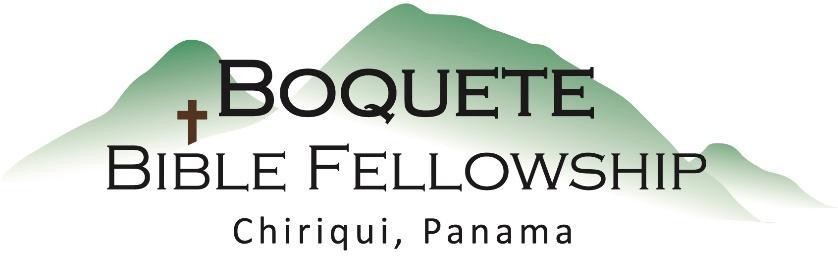 Adoración Dominical – 14 de noviembre, 2021        Bienvenida y Anuncios          Oración de limpieza: Hebreos 10:19 - 22                  Llamado a la adoración: Isaías 61:10-11           Adoración a través del canto Adoración a través de las Ofrendas La oración de iluminación Sermón: BautismoBendición: Romanos 15:5-6Anuncios para esta semanaDirectorio Pictórico – Se tomarán  fotografías para actualizar las anteriores antes y después del servicio durante los próximos dos domingos. (Noviembre 14 y 21)Bautismo – Inmediatamente después del servicio hoy.Estudios Bíblicos – Tanto como el Estudio Bíblico de los miércoles (10:30am) como el Estudio Bíblico para las damas (a las 10:00am) se reunirán como es usual ésta semana.Boletín informativo – ¿Está usted en la lista para recibir el boletín? Esta es la forma principal de comunicar lo que sucede durante la semana. Puede apuntarse en la mesa de bienvenida o por email a: boquetebible@gmail.com.Notas del Sermón – BautismoAcercándose Jesús, les dijo: «Toda autoridad me ha sido dada en el cielo y en la tierra. 19 Vayan, pues, y hagan discípulos de[a] todas las naciones, bautizándolos en el nombre del Padre y del Hijo y del Espíritu Santo, 20 enseñándoles a guardar todo lo que les he mandado; y ¡recuerden! Yo estoy con ustedes todos los días, hasta el fin[b] del mundo[c]». – Mateo 28:18-20El bautismo: ¿Qué es? ¿Para quién es? ¿Por qué lo hacemos?¿O no saben ustedes que todos los que hemos sido bautizados en Cristo Jesús, hemos sido bautizados en Su muerte?4 Por tanto, hemos sido sepultados con Él por medio del bautismo para muerte, a fin de que como Cristo resucitó de entre los muertos por la gloria del Padre, así también nosotros andemos en novedad de vida. 5 Porque si hemos sido unidos[a] a Cristo en la semejanza[b] de Su muerte, ciertamente lo seremos también en la semejanza de Su resurrección.6 Sabemos esto, que nuestro viejo hombre fue crucificado con Cristo, para que nuestro cuerpo de pecado fuera destruido[c], a fin de que ya no seamos esclavos del pecado; 7 porque el que ha muerto, ha sido libertado[d] del pecado.8 Y si hemos muerto con Cristo, creemos que también viviremos con Él, 9 sabiendo que Cristo, habiendo resucitado de entre los muertos, no volverá a morir; la muerte ya no tiene dominio sobre Él. 10 Porque en cuanto a que Él murió, murió al pecado de una vez para siempre; pero en cuanto Él vive, vive para Dios. 11 Así también ustedes, considérense muertos para el pecado, pero vivos para Dios en Cristo Jesús[e]. – Romanos 6:3-11